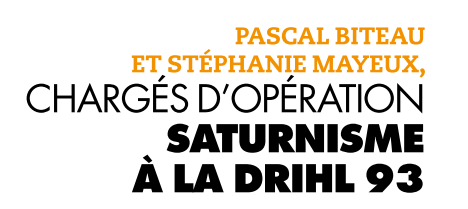 24 HEURES AVEC …Pascal Biteau et Stéphanie Mayeux, chargés d’opération saturnisme à la DRIHL 93Extrait de « Le mag » 23 octobre 2016… lire la suite